2025 New Zealand HolidaysNew Zealand 2025 CalendarNew Zealand 2025 CalendarNew Zealand 2025 CalendarNew Zealand 2025 CalendarNew Zealand 2025 CalendarNew Zealand 2025 CalendarNew Zealand 2025 CalendarNew Zealand 2025 CalendarNew Zealand 2025 CalendarNew Zealand 2025 CalendarNew Zealand 2025 CalendarNew Zealand 2025 CalendarNew Zealand 2025 CalendarNew Zealand 2025 CalendarNew Zealand 2025 CalendarNew Zealand 2025 CalendarNew Zealand 2025 CalendarNew Zealand 2025 CalendarNew Zealand 2025 CalendarNew Zealand 2025 CalendarNew Zealand 2025 CalendarNew Zealand 2025 CalendarNew Zealand 2025 CalendarJanuaryJanuaryJanuaryJanuaryJanuaryJanuaryJanuaryFebruaryFebruaryFebruaryFebruaryFebruaryFebruaryFebruaryMarchMarchMarchMarchMarchMarchMarchSuMoTuWeThFrSaSuMoTuWeThFrSaSuMoTuWeThFrSa123411567891011234567823456781213141516171891011121314159101112131415192021222324251617181920212216171819202122262728293031232425262728232425262728293031AprilAprilAprilAprilAprilAprilAprilMayMayMayMayMayMayMayJuneJuneJuneJuneJuneJuneJuneSuMoTuWeThFrSaSuMoTuWeThFrSaSuMoTuWeThFrSa12345123123456767891011124567891089101112131413141516171819111213141516171516171819202120212223242526181920212223242223242526272827282930252627282930312930JulyJulyJulyJulyJulyJulyJulyAugustAugustAugustAugustAugustAugustAugustSeptemberSeptemberSeptemberSeptemberSeptemberSeptemberSeptemberSuMoTuWeThFrSaSuMoTuWeThFrSaSuMoTuWeThFrSa1234512123456678910111234567897891011121313141516171819101112131415161415161718192020212223242526171819202122232122232425262727282930312425262728293028293031OctoberOctoberOctoberOctoberOctoberOctoberOctoberNovemberNovemberNovemberNovemberNovemberNovemberNovemberDecemberDecemberDecemberDecemberDecemberDecemberDecemberSuMoTuWeThFrSaSuMoTuWeThFrSaSuMoTuWeThFrSa1234112345656789101123456787891011121312131415161718910111213141514151617181920192021222324251617181920212221222324252627262728293031232425262728292829303130Jan 1	New Year’s DayJan 2	Day after New Year’s DayFeb 6	Waitangi DayApr 18	Good Friday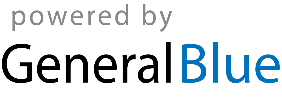 Apr 20	Easter SundayApr 21	Easter MondayApr 25	ANZAC DayJun 2	King’s BirthdayJun 20	MatarikiOct 27	Labour DayDec 25	Christmas DayDec 26	Boxing Day